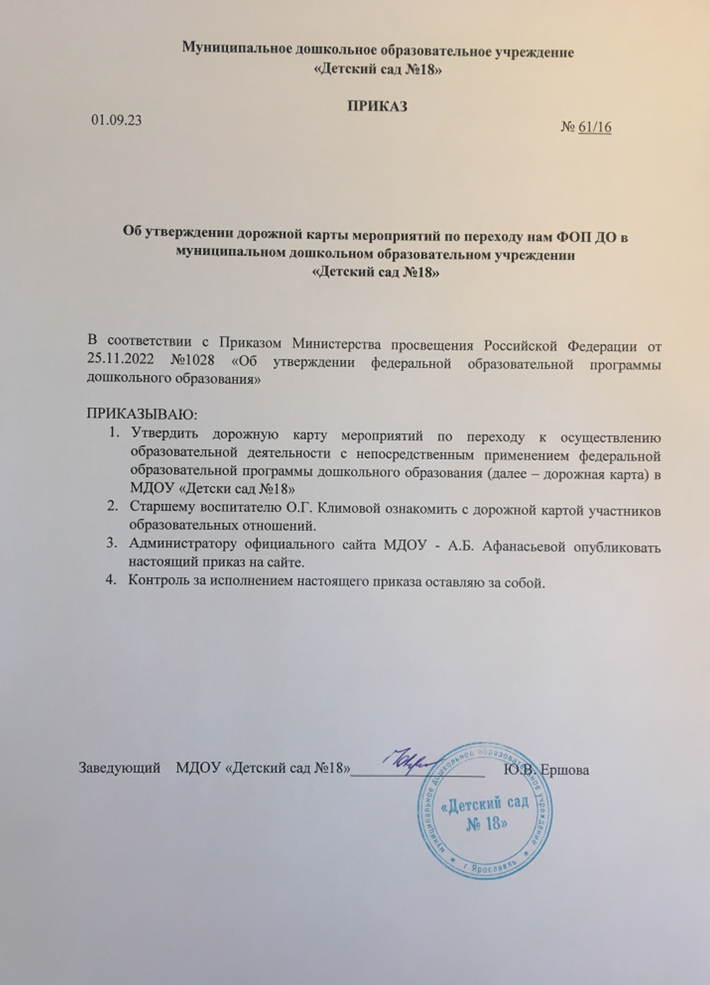 Дорожная карта мероприятий по переходу на ФОП ДО в муниципальном дошкольном образовательном учреждении «Детский сад №18»Первый этапПроведение педагогического совета и создание рабочей группы по переходу к осуществлению образовательной деятельности с непосредственным применением  федеральной образовательной программы дошкольного образования в МДОУ «Детский сад №18» (далее – Детский сад)Второй этапОпределение изменений  и дополнений в образовательную деятельность Детского сада. Составление  плана-графика мероприятий по обеспечению подготовки к осуществлению образовательной деятельности с непосредственным применением ФОП ДО в Детском саду.РЕАЛИЗАЦИЯ ПЕРВОГО ЭТАПАПроведение педагогического совета и создание рабочей группыРЕАЛИЗАЦИЯ  ВТОРОГО ЭТАПАОпределение изменений и дополненийФинансово-экономическое обеспечение подготовки к введению ФОП Информационное обеспечение подготовки к введению ФОП                          Кадровое  обеспечение подготовки к введению ФОП                          Материально-техническое  обеспечение подготовки к введению ФОП № п/пМероприятияСроки1Создание рабочей группы, обеспечивающей координацию действий коллектива, отвечающего за информационное, научно-методическое, экспертное сопровождение процесса.январь2Формирование банка нормативно- правовых документов, регламентирующих введение и реализацию ФОППо мере публикации новых нормативно-правовых документов3Организация изучения нормативно- правовых документов, регламентирующих введение и реализацию ФОП педагогическим коллективом.Январь-август4Обеспечение профессиональной переподготовки специалистов и педагогов по внедрению ФОП.Январь-август5Обеспечение участия членов рабочей группы в семинарах, конференциях  и других мероприятиях по введению ФОП.Январь-август6Утверждение плана работы по введению ФОП.январь№ п/пМероприятияСроки1Организация обсуждения ФОПЯнварь-март2Определение УМК, используемых в образовательном процессе в соответствии с ФОПАпрель-август3Приведение нормативной базы ДОУ в соответствии с требованиями ФОППо необходимости4Разработка плана методической работы, обеспечивающей сопровождение подготовки к введению ФОП.февраль5Определение оптимальной модели организации воспитательно-образовательного процесса, обеспечивающей реализацию различных видов детской деятельности.май6Определение результатов освоения ФОП дошкольниками  в соответствии с ФГОС.май7Разработка индивидуальных образовательных маршрутов для детей с ОВЗ на основе результатов диагностического мониторинг.С сентября 20023№ п/пМероприятияСроки1Расчет потребностей в расходах образовательного учреждения в условиях реализации ФОПапрель2Организация работ по выполнению методических рекомендаций по внесению изменений в локальные акты, регламентирующих установление заработной платы.Август-сентябрь3Приведение в соответствии с требованиями ФОП и новыми квалификационными характеристиками должностных инструкций работников ДОУ. Август-сентябрь№ п/пМероприятияСроки1Размещение информации о ходе подготовки к введению ФОП на сайте МДОУПо мере необходимости2Внесение информации о ходе подготовки к введению ФОП в самоанализ ДОУапрель№ п/пМероприятияСроки1Осуществление повышения квалификации всех воспитателей и специалистовВ течение учебного года2Методическое обеспечение библиотечного фонда как информационного центра по подготовке к внедрению ФОПЯнварь-август№ п/пМероприятияСроки1Обогащение предметно-развивающей среды в соответствие с требованиями ФОПМарт -август2Укрепление материально-технической базы ДОУЯнварь-август